Конспект занятия с применением нетрадиционной техники рисования с детьми старшей группы  «Салфеточка с мордовским узором»Цель: прививать у детей интерес к декоративно – прикладному искусству мордовского народа.Задачи: Образовательные:- формировать у детей умение применять технику нетрадиционного рисования, с использованием трафарета и губки;- продолжать учить детей распознавать элементы мордовского узора: галочки, ромбика, восьмиконечной звезды;Развивающие:- развивать активность и творческое воображение, мелкую моторику рук;Воспитательные:- воспитывать аккуратность и усидчивость при выполнении работы;Интеграция образовательных областей:«Речевое развитие  расширение активного словаря.«Познавательное развитие» расширение представлений детей о Родине.«Физическое развитие» развитие двигательной активности и мелкой моторки.Условия и особенности реализации: для проведения НОД необходим любой зал или групповое помещение вместимостью до 15 человек, дети старшего дошкольного возраста, подготовленные к восприятию данного материала.Оборудование: предметы национальной одежды мордовского народа; силуэты салфеток, украшенных мордовскими узорами; трафареты, губки, гуашь, тканевые салфетки.Предварительная работа: «Социально – коммуникативное развитие»: беседа: «Мордовия – мой край родной», рассматривание альбома «Мордовский народный костюм».«Познавательное развитие»: д/игры: «Подбери одежду», «Укрась платье».Место проведения: групповое помещение МАДОУ.Аудитория: дети старшего дошкольного возраста.Адресность: старший дошкольный возраст.Ход занятия:Звучит мордовская музыка. На доске вывешена кукла в мордовском национальном костюме. На столе лежат 2-3 салфетки, тарелочки, украшенные элементами мордовских узоров.Воспитатель:  Шумбратадо, эйкакшт! (Дети здороваются) Воспитатель: Ребята, скажите, в каком поселке мы живем?  (в Атяшево). Правильно, мы живем с вами в поселке Атяшево.  Атяшево – это наша малая родина, которая находится в  Республике Мордовия. А вы знаете столицу Республики Мордовия? Правильно, столица республики Мордовия – город Саранск.Воспитатель: У мордовского народа, как и у других народов нашей страны есть свои обычаи, свои традиции и свой орнамент узора. Наш народ очень трудолюбивый. В старину не было ни швейных машин, ни станков, а все делали своими руками. Шили, вязали, ткали, вырезали из дерева, лепили из глины. Свою одежду, предметы быта мордовский народ украшал орнаментом, узором.Сегодня у нас в гостях кукла Алдунья, она мордовочка. У нее в руках красиво вышитая салфеточкка. Кто скажет, узор какого народа вышит на ее салфеточке? (мордовского)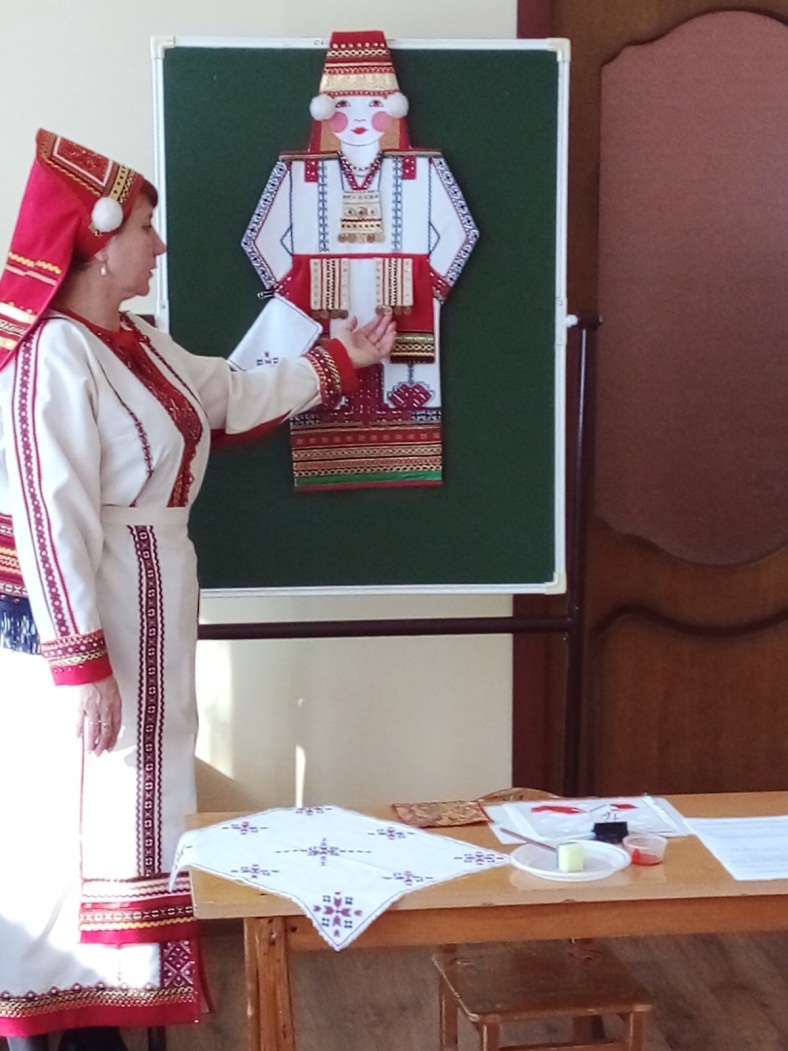 Воспитатель: А каким узором украшена салфетка? (Восьмиконечная мордовская звезда, ромбики и галочки)Воспитатель: А какой цвет на этих изделиях? (красный, черный.)Воспитатель: Ребята, у Алдуньи есть подружки и она хочет им подарить такие же салфетки, но ей долго одной придется их разукрашивать, давайте поможем кукле?! Но для начала немного отдохнем.Дети выполняют упражнение для пальцев.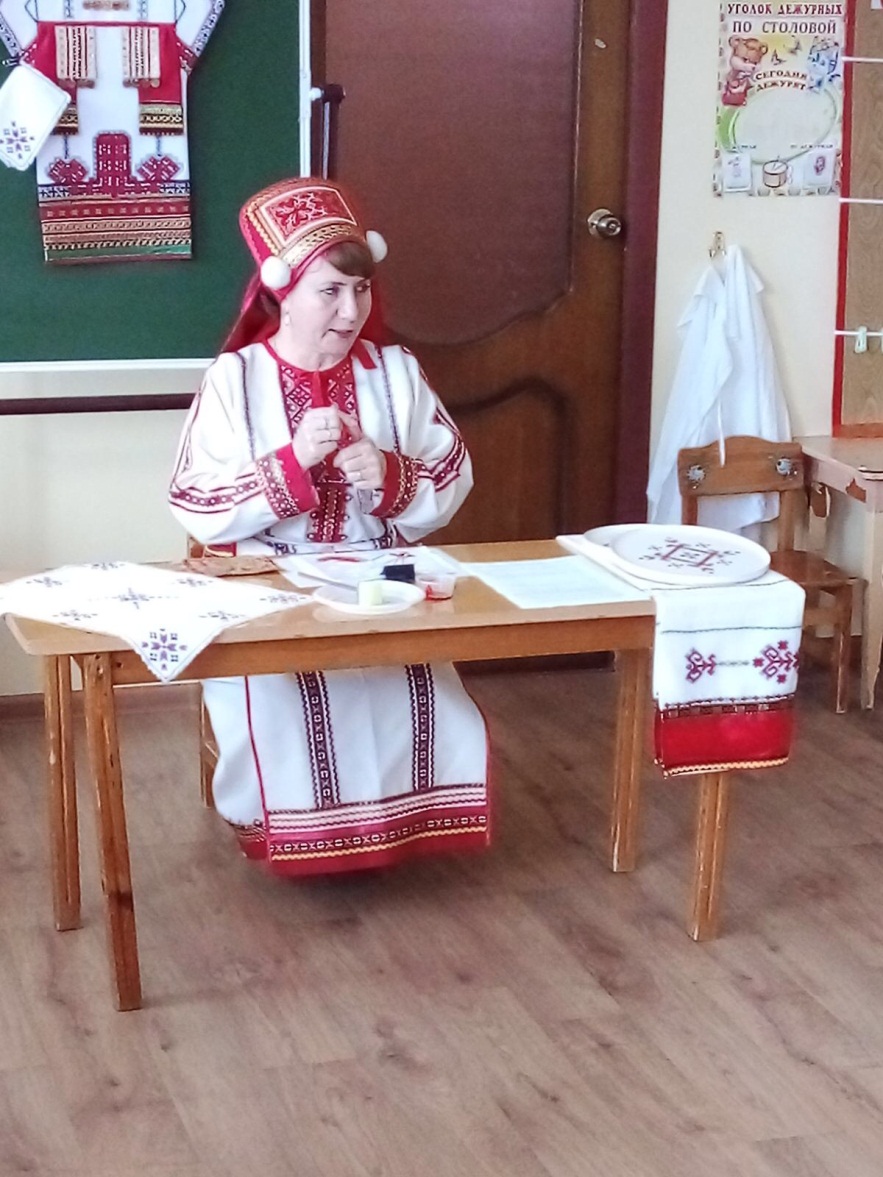  Пальчиковая игра:Те атине, те бабине. (начиная с большого пальца, поочередно сгибать пальчики)Те тятине, те авине.А те мон.Веси монь семиям! (показать ладошку)Воспитатель: Ребята, перед вами лежат тканевые салфетки, на них прикреплены трафареты из картона с вырезанным мордовским узором для печати. А так же на тарелочках  губки для нанесения краски и стаканчики с красной гуашью.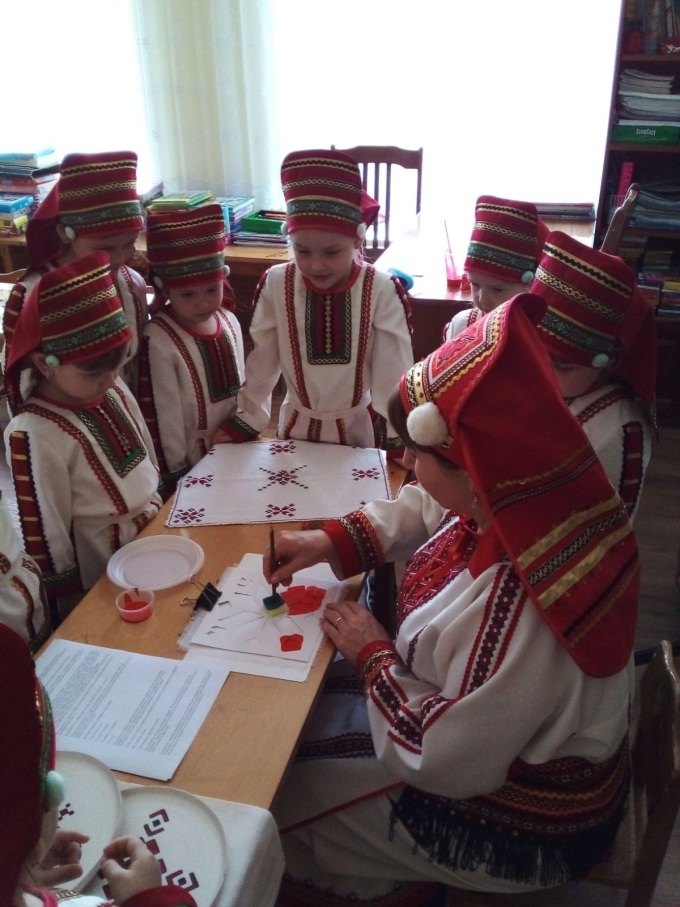 Чтобы нанести узор на салфетку мы берем губку, макаем в гуашь и методом тычка наносим на трафарет краску, таким образом, печатаем узор на ткань.Все, салфетка готова.Самостоятельная работа детей.Дети аккуратно наносят краску на трафарет. В случае необходимости, поправляем положение салфетки. Воспитатель следит за тем, чтобы дети правильно держали губку и нанесли краску на весь узор.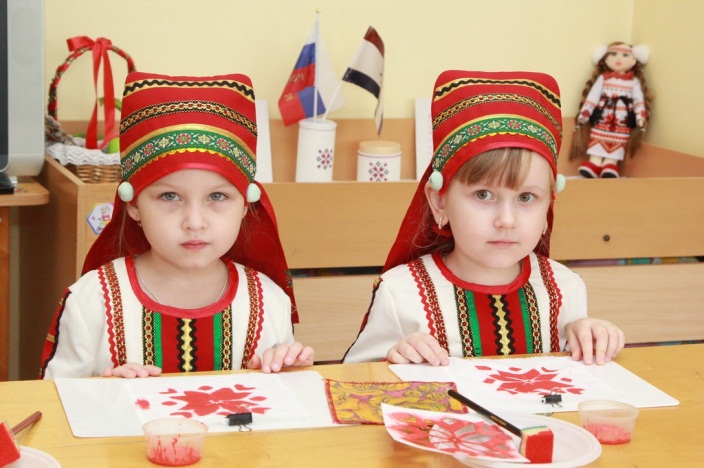 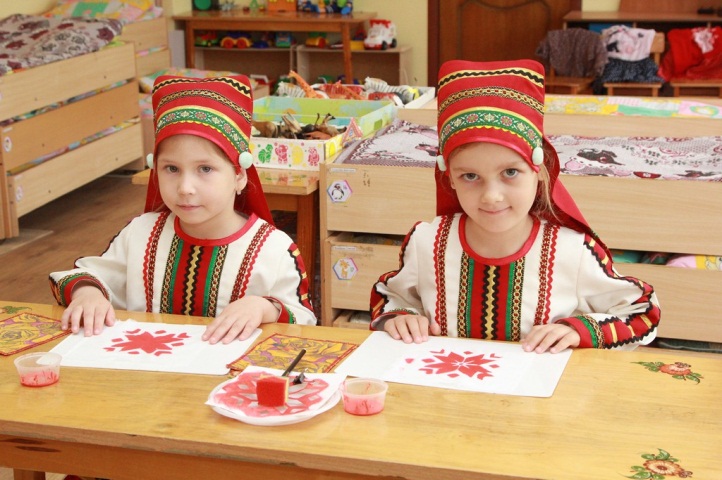 Воспитатель: Ребята, напоминаю вам о том, что работать с краской  надо аккуратно, если испачкались, то надо вытираться влажной салфеточкой. (Дети самостоятельно работают, наносят краску на трафарет, чтоб узор отпечатался на салфетку).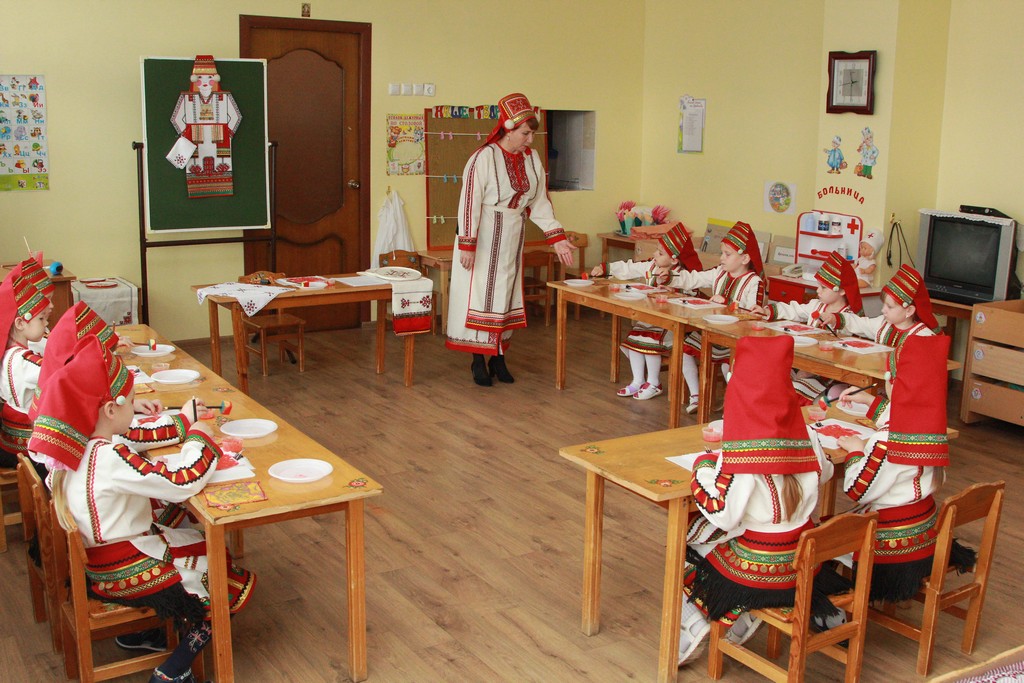 Выставка салфеток. Воспитатель выставляет все работы на стенде.Воспитатель:  Дети, посмотрите, какие красивые и яркие у вас получились салфетки. Какие элементы орнамента вы использовали в своих узорах?Ответы детей. (Восьмиконечная мордовская звезда, ромбики, галочки)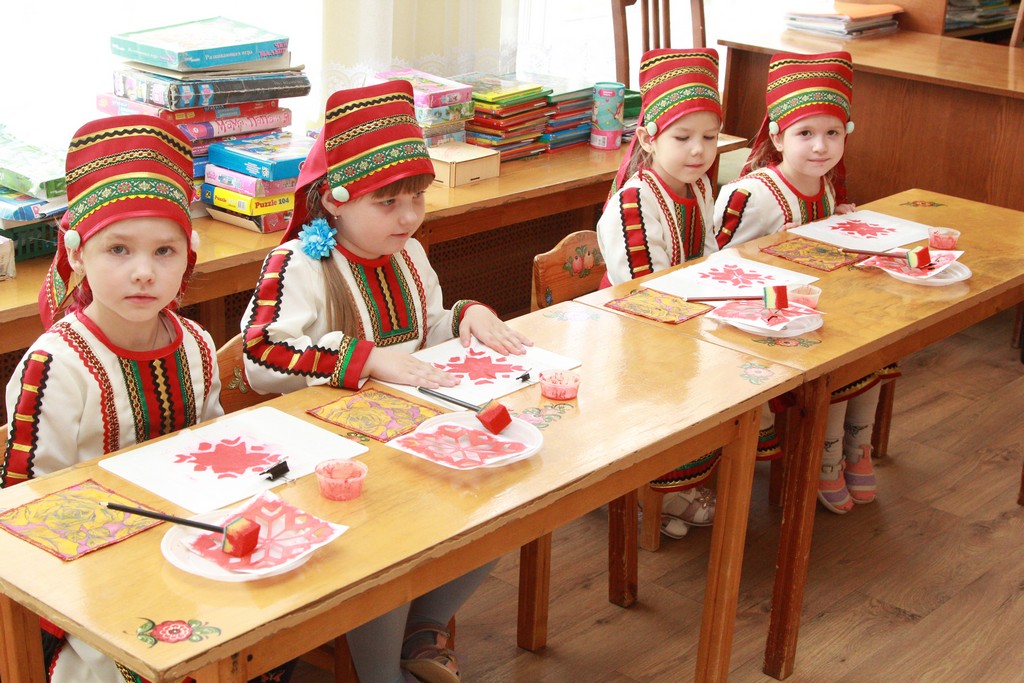 Воспитатель:  Вы, ребята, все молодцы! Наша гостья  очень довольна, теперь она своим подружкам подарит  салфеточки и будут они вместе плясать, давайте мы тоже встанем в круг и спляшем: Ах, Любава, ЛюбаваЯки пиже лугава. (ходьба по кругу, поднимая и опуская руки)Сэнь сарафан лангсонзо,Ниленьгемень панксонзо. (согнулись вперед, разогнулись)Ушов лиссь – начтынзе, (руки вверх, покачали ими над головой)Кудос совась – костинзе. (покружились вокруг себя)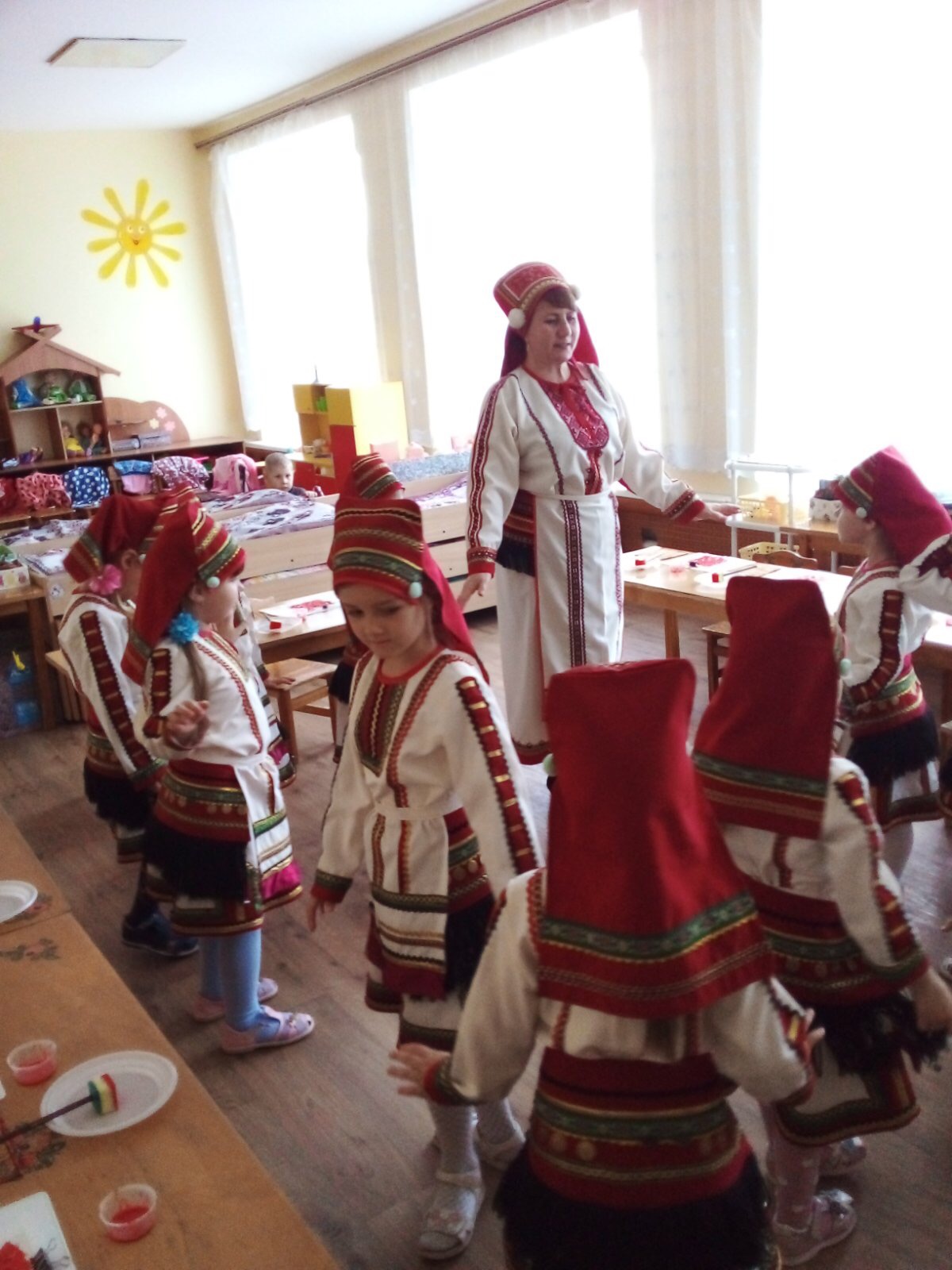 Воспитатель:- Ребята, Алдунье пора уходить. Давайте попрощаемся с ней на мордовском языке: Вастомазонок, Алдунья!